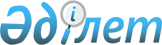 О подготовке празднования 1500-летнего юбилея города Туркестана
					
			Утративший силу
			
			
		
					РАСПОРЯЖЕНИЕ ПРЕЗИДЕНТА РЕСПУБЛИКИ КАЗАХСТАН от 6 марта 1998 г. N 3860. Утратило силу Указом Президента Республики Казахстан от 18 июня 2009 года № 829       Сноска. Утратило силу Указом Президента РК от 18.06.2009 № 829 .       1. Перенести срок празднования 1500-летнего юбилея города Туркестана на 2000 год. 

      Сноска. В пункт 1 внесены изменения - распоряжением Президента РК от 10 января 2000 г. N 113 N000113_ . 

      2. Правительству Республики Казахстан в установленном порядке ходатайствовать перед ЮНЕСКО о включении празднования 1500-летнего юбилея города Туркестана в Календарь памятных и юбилейных дат ЮНЕСКО на 2000 год. 

      Сноска. В пункт 2 внесены изменения - распоряжением Президента РК от 10 января 2000 г. N 113 N000113_ . 

      3. Утвердить персональный состав Республиканской юбилейной комиссии по подготовке и проведению 1500-летнего юбилея города Туркестана согласно приложению. 

      4. Республиканской юбилейной комиссии до 15 января 2000 года представить на утверждение в Правительство Республики Казахстан план мероприятий по подготовке и проведению юбилея города Туркестана. 

      Сноска. В пункт 4 внесены изменения - распоряжением Президента РК от 10 января 2000 г. N 113 N000113_ . 



Президент Республики Казахстан 



Приложение 

к распоряжению Президента Республики Казахстан от 6 марта 1998 г. N 3860 

  



  

                                СОСТАВ 

Республиканской юбилейной комиссии по подготовке и проведению 1500-летнего юбилея города Туркестана Балгимбаев Н.У. - Премьер-Министр Республики Казахстан, председатель комиссии Кушербаев К.Е. - министр образования, культуры и здравоохранения Республики Казахстан, заместитель председателя комиссии Абдуллаев К.А. - аким Южно-Казахстанской области, заместитель председателя комиссии Оразов К.О. - заведующий сектором непроизводственной сферы Экспертно-аналитического отдела Канцелярии Премьер-Министра Республики Казахстан, ответственный секретарь комиссии Члены комиссии: Байпаков К.М. - директор Института археологии им.А.Х.Маргулана Министерства науки - Академии наук Республики Казахстан Валиханов Ш.Е. - председатель президиума Центрального совета Казахского общества охраны памятников истории и культуры Журинов М.Ж. - ректор Международного университета имени Ходжа Ахмеда-Ясави в городе Туркестане Кайназаров В. - аким г.Туркестана Козыбаев М.К. - директор Института истории и этнологии им.Ч.Ч.Валиханова Министерства науки - Академии наук Республики Казахстан Мамбеев С.А. - председатель Союза художников Казахстана Оразалин Н.М. - первый секретарь Союза писателей Казахстана Сарсенбаев А. - министр информации и общественного согласия Республики Казахстан Школьник В.С. - министр науки - президент Академии наук Республики Казахстан 

  
					© 2012. РГП на ПХВ «Институт законодательства и правовой информации Республики Казахстан» Министерства юстиции Республики Казахстан
				